ΟΙΚΟΝΟΜΙΚΟ ΠΑΝΕΠΙΣΤΗΜΙΟ ΑΘΗΝΩΝ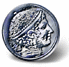 ΤΜΗΜΑ ΔΙΕΘΝΩΝ ΚΑΙ ΕΥΡΩΠΑΪΚΩΝ ΟΙΚΟΝΟΜΙΚΩΝ ΣΠΟΥΔΩΝΕΙΣΑΓΩΓΗ ΣΤΗΝ ΠΟΛΙΤΙΚΗ ΕΠΙΣΤΗΜΗ ΚΑΙ ΣΤΙΣ ΔΙΕΘΝΕΙΣ ΣΧΕΣΕΙΣΔιδάσκων : Δημήτρης ΜπουραντώνηςΓραφείο: Πατησίων 80, 4ος όροφοςe-mail : bouranto@aueb.gr, τηλ. 210-8203366‘Ωρες Γραφείου : Τρίτη 15.00-17.00Σκοπός του Μαθήματος είναι η εξοικείωση των φοιτητών/τριων με τις βασικές έννοιες της Πολιτικής Επιστήμης και των Διεθνών Σχέσεων.Περιεχόμενο μαθήματοςΤο πρώτο μέρος αποτελείται από σειρά διαλέξεων που εισαγάγουν τους φοιτητές στις θεμελιώδεις έννοιες της πολιτικής, της κυβέρνησης και διακυβέρνησης, του κράτους της εθνικής κυριαρχίας, του εθνικισμού, της ισχύος  και της εξουσίας, νομιμοποιημένης και μη. Περιλαμβάνει επίσης την ανάλυση της κρατικής οργάνωσης με κύρια αναφορά στις τρεις εξουσίες, τη κοινοβουλευτική (δομή, σύνθεση, λειτουργίες των κοινοβουλευτικών συστημάτων , κοινοβουλευτικές επιτροπές κλπ), την εκτελεστική (Προεδρικό, Ημιπροεδρικό, και Κοινοβουλευτικό σύστημα εκτελεστικής εξουσίας, κλπ) και τη δικαστική (σύνταγμα και δικαστικός έλεγχος-ακτιβισμός, ανεξαρτησία και στελέχωση). Το δεύτερο μέρος αποτελείται από σειρά διαλέξεων που αφορούν βασικές έννοιες των διεθνών σχέσεων, δηλαδή των σχέσεων που αναπτύσσονται ανάμεσα στα κράτη ή ανάμεσα στα κράτη και μη κρατικές οντότητες όπως είναι οι διεθνείς οργανισμοί, οι μη κυβερνητικές οργανώσεις κλπ.  Η σειρά αυτών των διαλέξεων εκκινεί με την ανάλυση της έννοιας της διεθνούς κοινωνίας και του διεθνούς συστήματος και ακολουθεί η ανάλυση ιστορική εξέλιξη της διεθνούς κοινωνίας οι έννοιες της ισορροπίας ισχύος,  της διπλωματίας, των διεθνών οργανισμών,  του πολέμου και της ειρήνης αλλά και του διεθνούς καθεστώτος διαχείρισης της βίας.ΣυγγράμματαΑ.1. Rod Hague, and Martin Harrop, Συγκριτική Πολιτική και Διακυβέρνηση (Αθήνα: Κριτική)Α.2. Ball and Peters, Σύγχρονη Πολιτική και Διακυβέρνηση (Αθήνα: Παπαζήσης)Για το δεύτερο μέρος των διαλέξεων θα είναι διαθέσιμα από το γραφείο διανομής βιβλίων του ΟΠΑ σχετικά φωτοτυπημένα αντίγραφα από κεφάλαια σχετικών βιβλίων που καλύπτουν την ύλη του δεύτερου μέρους των διαλέξεων που αφορούν τις διεθνείς σχέσεις.Σημείωση: Επισημαίνεται στους φοιτητές/τριες ότι η παρουσία τους δεν είναι υποχρεωτική αλλά ιδιαίτερα χρήσιμη για τη κατανόηση των βασικών εννοιών που αναλύονται στο μάθημα. Κατά τη διάρκεια των διαλέξεων θα διανέμονται φυλλάδια σχετικά με την ανάλυση των επιμέρους θεματικών.  